Forest Hill Elementary Honor Choir Application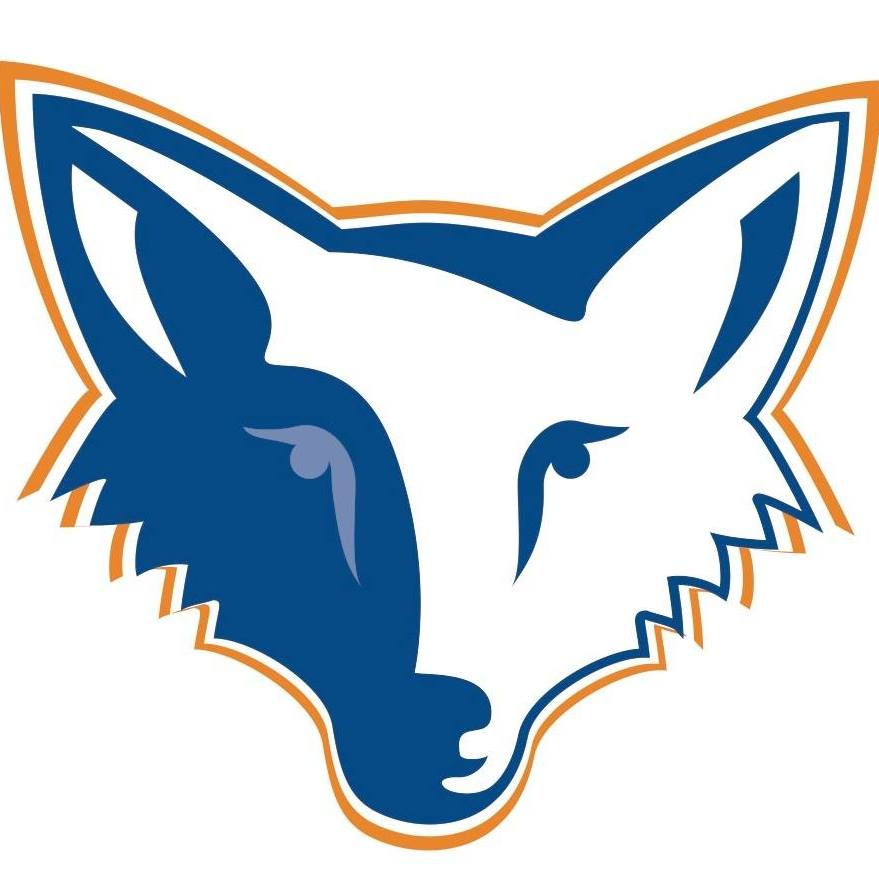 2019-2020Name:_________________________________________________________Email:_________________________________________________Grade: 3___ 4___ or 5____   Homeroom Teacher:______________________________ Phone #:______________________Email address:___________________________________	Requirements:Every week:  Tuesday morning rehearsals, 7:30-8:30 a.m.Performances:  Holiday Program: Thursday, December 12, 6 p.m. (tentative date)Spring Concert: Thursday, May 7, 6 p.m.  (tentative date)Also TBA:  Memphis Grizzlies evening game, Memphis Redbirds’ game (May), other possible optional eventsChoir Fee of $25 for t-shirt, recordings, props, etc. Auditions will be the week of August 29-September 2.  When you turn in the application, you will be given a card and an email with the audition time.  You can mark out any times you are unavailable below.  Auditions will include the following:  1. Sing part of a song with a karaoke track (student choice) You only have to sing a verse/chorus.These recordings are available for practice on the honor choir website.  Students can sing any song they like, as long as the track does not have voices (like youtube karaoke videos).  	2. Match pitch with the instructor. Mr. Simons’ Website:  https://petersimons1.wixsite.com/mysiteSIGN UP for AUDITION:  https://www.signupgenius.com/go/30E0A4CA5AA2EA7FE3-fhesAudition times   As soon as you turn in this form, you will receive an email from Sign-Up Genius giving you an opportunity to sing up for an audition slot.  Please check for this email.Rubric for Auditions:  The rubric will be based on the following criteria.  Students that score the highest percentage will be selected for Honor Choir. Pitch Accuracy			5 pointsVocal Quality				5 pointsSinging Technique			5 pointsMusicality				5 pointsClassroom Behavior/Attitude	5 pointsIntangibles				2 points I have read the application and agree to the requirements and auditions.  I understand that selection is by audition according to the rubric.  ____________________________________________________		________________________________________________________Parent/Guardian Signature					Student SignaturePlease turn this form into Mr. Simons by Friday, August 23.  Applications won’t be accepted after this date.  You will receive an email enabling you to sign up for an audition time  If you have any questions, please contact me at peter.simons@gmsdk12.org.  	